О внесении изменений в Решение  Сорочинского  городского  Совета депутатовот 26.11.2009 № 7 «Об утверждении Положения о создании условий для развития малого и среднего предпринимательства в муниципальном образовании город Сорочинск Оренбургской области»На основании пункта 5 статьи 11 Федерального закона от 24 июля 2007 года № 209-ФЗ «О развитии малого и среднего предпринимательства»  и руководствуясь статьей 22 Устава муниципального образования города Сорочинска Оренбургской области  Сорочинский городской Совет РЕШИЛ:1. Внести следующие изменения в Решение Сорочинского городского Совета депутатов от 26.11.2009 № 7 «Об утверждении Положения о создании условий для развития малого и среднего предпринимательства в муниципальном образовании город Сорочинск Оренбургской области»:Первый абзац пункта 5 изложить в новой редакции: «В целях создания условий для развития малого и среднего предпринимательства на территории муниципального образования город Сорочинск создается координационный совет по вопросам предпринимательства при главе муниципального образования (далее по тексту - Координационный Совет).2. Установить, что настоящее решение вступает в силу с даты официального опубликования в информационном бюллетене «Сорочинск официальный».3.  Контроль за исполнением настоящего Решения возложить на постоянную депутатскую комиссию по бюджету, экономике, городскому хозяйству и муниципальной собственности.Глава муниципального образования -Председатель Сорочинского городского Совета                         П.М. Стрельников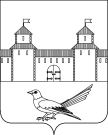 СОРОЧИНСКИЙ  ГОРОДСКОЙ  СОВЕТМУНИЦИПАЛЬНОГО ОБРАЗОВАНИЯГОРОД СОРОЧИНСКОРЕНБУРГСКОЙ ОБЛАСТИ(LXIII СЕССИЯ ЧЕТВЕРТОГО СОЗЫВА)РЕШЕНИЕот «21» мая 2015 года № 399